РОЖИЩЕНСЬКА МІСЬКА РАДАЛУЦЬКОГО РАЙОНУ ВОЛИНСЬКОЇ ОБЛАСТІВИКОНАВЧИЙ КОМІТЕТРІШЕННЯ23  січня 2023 року                                                                                     	№ 1/18Про відкриття відділення з волейболуу комунальному закладі «Рожищенськадитячо-юнацька спортивна школа»Рожищенської міської ради Луцькогорайону Волинської областіВідповідно до статті 10 Закону України «Про фізичну культуру і спорт», статті 32 Закону України «Про місцеве самоврядування в Україні», розглянувши  клопотання гуманітарного відділу Рожищенської  міської  ради, з  метою  розширення основної  діяльності  дитячо-юнацької  спортивної  школи  іншими видами  спорту,   виконавчий комітет Рожищенської міської радиВИРІШИВ:1.Відкрити  з  01.02.2023 року  відділення  з  волейболу  у  комунальному  закладі  «Рожищенська  дитячо-юнацька  спортивна школа» Рожищенської міської ради Луцького району Волинської області. Місцезнаходження: 45101, Волинська область, Луцький район, м. Рожище, вул. Гагаріна, 40.2.Директору  комунального закладу  «Рожищенська  дитячо-юнацька  спортивна  школа» Рожищенської міської ради Луцького району Волинської області  Сергію  Приходьку  внести  відповідні  зміни до  штатного розпису  закладу  позашкільної  освіти, врахувавши додатково 1 (одну) штатну одиницю тренера-викладача.3.Фінансовому відділу Рожищенської міської ради (Ірина Попова)  при  коригуванні  бюджету  Рожищенської міської ради  на  2023  рік  передбачити кошти в сумі  70000 (Сімдесят тисяч) грн.  на оплату  праці тренера-викладача з волейболу комунального закладу  «Рожищенська  дитячо-юнацька  спортивна  школа» Рожищенської міської ради Луцького району Волинської області.      4.Загальному відділу Рожищенської міської ради (Олександр Івашин) оприлюднити дане рішення на сайті Рожищенської міської ради.5.Контроль за виконанням рішення покласти на заступника міського голови з питань діяльності виконавчих органів міської ради Сергія Лясковського.Міський голова                                  			      Вячеслав ПОЛІЩУКІгор Кузава 214 54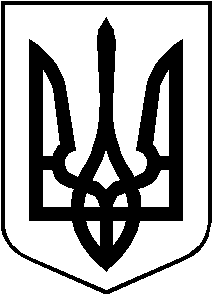 